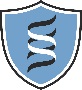 NFS PE FIXTURES/TRIPS CALENDAR 2018/19NFS PE FIXTURES/TRIPS CALENDAR 2018/19NFS PE FIXTURES/TRIPS CALENDAR 2018/19NFS PE FIXTURES/TRIPS CALENDAR 2018/19NFS PE FIXTURES/TRIPS CALENDAR 2018/19NFS PE FIXTURES/TRIPS CALENDAR 2018/19NFS PE FIXTURES/TRIPS CALENDAR 2018/19NFS PE FIXTURES/TRIPS CALENDAR 2018/19NFS PE FIXTURES/TRIPS CALENDAR 2018/19NFS PE FIXTURES/TRIPS CALENDAR 2018/19NFS PE FIXTURES/TRIPS CALENDAR 2018/19NFS PE FIXTURES/TRIPS CALENDAR 2018/19NFS PE FIXTURES/TRIPS CALENDAR 2018/19NFS PE FIXTURES/TRIPS CALENDAR 2018/19NFS PE FIXTURES/TRIPS CALENDAR 2018/19NFS PE FIXTURES/TRIPS CALENDAR 2018/19NFS PE FIXTURES/TRIPS CALENDAR 2018/19NFS PE FIXTURES/TRIPS CALENDAR 2018/19NFS PE FIXTURES/TRIPS CALENDAR 2018/19NFS PE FIXTURES/TRIPS CALENDAR 2018/19SEPTEMBER 2018SEPTEMBER 2018SEPTEMBER 2018SEPTEMBER 2018OCTOBER 2018OCTOBER 2018OCTOBER 2018OCTOBER 2018NOVEMBER 2018NOVEMBER 2018NOVEMBER 2018NOVEMBER 2018DECEMBER 2018DECEMBER 2018DECEMBER 2018DECEMBER 2018JANUARY 2019JANUARY 2019JANUARY 2019JANUARY 2019FEBRUARY 2019FEBRUARY 2019FEBRUARY 2019FEBRUARY 20191Sa1Mo401Th1Sa1TuNew Year’s DayNew Year’s Day1Fr2Su2Tu2Fr2Su2We2Sa3Mo363WeNETBALL (Y9). VENUE TBC. 3.5.30PMNETBALL (Y9). VENUE TBC. 3.5.30PM3Sa3Mo493Th3Su4Tu4Th4Su4Tu4Fr4Mo65We5Fr5Mo455We5Sa5Tu6Th6SaX COUNTRY (Y7-11). BERRY HILL PARK. 10-11.45AMX COUNTRY (Y7-11). BERRY HILL PARK. 10-11.45AM6Tu6Th6Su6WeNETBALL FINALS (Y10). VENUE TBC. 3.5.30PMNETBALL FINALS (Y10). VENUE TBC. 3.5.30PM7Fr7Su7WeNETBALL (Y10). VENUE TBC. 3.5.30PMNETBALL (Y10). VENUE TBC. 3.5.30PM7Fr7Mo27Th8Sa8Mo418Th8SaX COUNTRY (Y7-11). BERRY HILL PARK. 10-11.45AMX COUNTRY (Y7-11). BERRY HILL PARK. 10-11.45AM8Tu8Fr9Su9Tu9Fr9Su9We9Sa10Mo3710WeNETBALL (Y9). VENUE TBC. 3.5.30PMNETBALL (Y9). VENUE TBC. 3.5.30PM10Sa10MoFUTSAL (Y7). HARVEY HADDEN. 3-6PM5010Th10Su11Tu11Th11Su11Tu11Fr11Mo712WeNETBALL (Y11). NUSA.  3.5.30PMNETBALL (Y11). NUSA.  3.5.30PM12Fr12Mo4612We12Sa12Tu13Th13Sa13Tu13Th13Su13WeNETBALL FINALS (Y8). VENUE TBC. 3.5.30PMNETBALL FINALS (Y8). VENUE TBC. 3.5.30PM14Fr14Su14WeNETBALL (Y8). VENUE TBC. 3.5.30PMNETBALL (Y8). VENUE TBC. 3.5.30PM14Fr14Mo314Th15Sa15Mo4215Th15Sa15Tu15Fr16Su16Tu16Fr16Su16WeX COUNTRY (Y7-11). WOLLATON PARK. 1-4PMX COUNTRY (Y7-11). WOLLATON PARK. 1-4PM16Sa17Mo3817WeNETBALL FINALS (Y9). VENUE TBC. 3.5.30PMNETBALL FINALS (Y9). VENUE TBC. 3.5.30PM17Sa17Mo5117Th17Su18Tu18Th18Su18Tu18Fr18Mo819WeNETBALL (Y11). NUSA.  3.5.30PMNETBALL (Y11). NUSA.  3.5.30PM19Fr19Mo4719We19Sa19Tu20Th20Sa20Tu20Th20Su20We21Fr21Su21WeNETBALL (Y7). VENUE TBC. 3.5.30PMNETBALL (Y7). VENUE TBC. 3.5.30PM21Fr21Mo421Th22Sa22Mo4322Th22Sa22Tu22Fr23Su23Tu23Fr23Su23WeNETBALL (Y10). VENUE TBC. 3.5.30PMNETBALL (Y10). VENUE TBC. 3.5.30PM23Sa24Mo3924We24SaX COUNTRY (Y7-11). BERRY HILL PARK. 10-11.45AMX COUNTRY (Y7-11). BERRY HILL PARK. 10-11.45AM24Mo5224Th24Su25Tu25Th25Su25TuChristmas DayChristmas Day25Fr25Mo926WeNETBALL FINALS (Y11). NUSA. 3.5.30PMNETBALL FINALS (Y11). NUSA. 3.5.30PM26Fr26Mo4826WeBoxing DayBoxing Day26Sa26Tu27Th27Sa27Tu27Th27Su27We28Fr28Su28We28Fr28Mo528Th29Sa29Mo4429Th29Sa29Tu30Su30Tu30Fr30Su30WeNETBALL (Y8). VENUE TBC. 3.5.30PMNETBALL (Y8). VENUE TBC. 3.5.30PM31We31Mo131ThNFS PE FIXTURES/TRIPS CALENDAR 2018/19NFS PE FIXTURES/TRIPS CALENDAR 2018/19NFS PE FIXTURES/TRIPS CALENDAR 2018/19NFS PE FIXTURES/TRIPS CALENDAR 2018/19NFS PE FIXTURES/TRIPS CALENDAR 2018/19NFS PE FIXTURES/TRIPS CALENDAR 2018/19NFS PE FIXTURES/TRIPS CALENDAR 2018/19NFS PE FIXTURES/TRIPS CALENDAR 2018/19NFS PE FIXTURES/TRIPS CALENDAR 2018/19NFS PE FIXTURES/TRIPS CALENDAR 2018/19NFS PE FIXTURES/TRIPS CALENDAR 2018/19NFS PE FIXTURES/TRIPS CALENDAR 2018/19NFS PE FIXTURES/TRIPS CALENDAR 2018/19NFS PE FIXTURES/TRIPS CALENDAR 2018/19NFS PE FIXTURES/TRIPS CALENDAR 2018/19NFS PE FIXTURES/TRIPS CALENDAR 2018/19NFS PE FIXTURES/TRIPS CALENDAR 2018/19NFS PE FIXTURES/TRIPS CALENDAR 2018/19NFS PE FIXTURES/TRIPS CALENDAR 2018/19NFS PE FIXTURES/TRIPS CALENDAR 2018/19MARCH 2019MARCH 2019MARCH 2019MARCH 2019APRIL 2019APRIL 2019APRIL 2019APRIL 2019MAY 2019MAY 2019MAY 2019MAY 2019JUNE 2019JUNE 2019JUNE 2019JUNE 2019JULY 2019JULY 2019JULY 2019JULY 20191Fr1Mo141We1Sa1MoATHLETICS (Y7/8). HARVEY HADDEN. 1-5.30PM272Sa2Tu2ThROUNDERS (Y8/9). VENUE TBC. 3–5.30PMROUNDERS (Y8/9). VENUE TBC. 3–5.30PM2Su2Tu3Su3We3Fr3Mo233WeCRICKET (Y7/8). VICTORIA EMBANKMENT. 3-6PMCRICKET (Y7/8). VICTORIA EMBANKMENT. 3-6PM4Mo104Th4Sa4Tu4ThROUNDERS (Y7). VENUE TBC. 3–5.30PMROUNDERS (Y7). VENUE TBC. 3–5.30PM5Tu5Fr5Su5WeCRICKET (Y9/10). VICTORIA EMBANKMENT. 3-6PMCRICKET (Y9/10). VICTORIA EMBANKMENT. 3-6PM5Fr6WeNETBALL (Y7). VENUE TBC. 3.5.30PMNETBALL (Y7). VENUE TBC. 3.5.30PM6Sa6MoEarly May Bank H.196Th6Sa7Th7Su7Tu7Fr7Su8Fr8Mo158WeATHLETICS (Y9/10). HARVEY HADDEN. 1-5.30PMATHLETICS (Y9/10). HARVEY HADDEN. 1-5.30PM8Sa8Mo289Sa9Tu9Th9Su9Tu10Su10We10Fr10MoROUNDERS (Y10). VENUE TBC. 3–5.30PM2410WeCRICKET (Y7/8). VICTORIA EMBANKMENT. 3-6PMCRICKET (Y7/8). VICTORIA EMBANKMENT. 3-6PM11Mo1111Th11Sa11Tu11Th12Tu12Fr12Su12WeCRICKET (Y9/10). VICTORIA EMBANKMENT. 3-6PMCRICKET (Y9/10). VICTORIA EMBANKMENT. 3-6PM12Fr13WeNETBALL (Y7). VENUE TBC. 3.5.30PMNETBALL (Y7). VENUE TBC. 3.5.30PM13Sa13Mo2013Th13Sa14Th14Su14Tu14Fr14Su15Fr15Mo1615We15Sa15Mo2916Sa16Tu16ThROUNDERS (Y8/9). VENUE TBC. 3–5.30PMROUNDERS (Y8/9). VENUE TBC. 3–5.30PM16Su16Tu17Su17We17Fr17MoROUNDERS (Y10). VENUE TBC. 3–5.30PM2517We18Mo1218Th18Sa18Tu18Th19Tu19FrGood FridayGood Friday19Su19WeCRICKET (Y9/10). VICTORIA EMBANKMENT. 3-6PMCRICKET (Y9/10). VICTORIA EMBANKMENT. 3-6PM19Fr20We20Sa20Mo2120ThROUNDERS (Y7). VENUE TBC. 3–5.30PMROUNDERS (Y7). VENUE TBC. 3–5.30PM20Sa21Th21Su21Tu21Fr21Su22Fr22MoEaster Monday1722We22Sa22Mo3023Sa23Tu23Th23Su23Tu24Su24We24Fr24MoROUNDERS (Y10). VENUE TBC. 3–5.30PM2624We25Mo1325ThROUNDERS (Y8/9). VENUE TBC. 3–5.30PMROUNDERS (Y8/9). VENUE TBC. 3–5.30PM25Sa25Tu25Th26Tu26Fr26Su26WeCRICKET (Y7/8). VICTORIA EMBANKMENT. 3-6PMCRICKET (Y7/8). VICTORIA EMBANKMENT. 3-6PM26Fr27We27Sa27MoSpring Bank Hol.2227ThROUNDERS (Y7). VENUE TBC. 3–5.30PMROUNDERS (Y7). VENUE TBC. 3–5.30PM27Sa28Th28Su28Tu28Fr28Su29Fr29Mo1829We29Sa29Mo3130Sa30Tu30Th30Su30Tu31Su31Fr31We